  Holy Cross Catholic Secondary School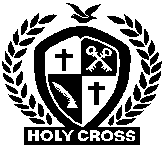            Grade 11 Program  Holy Cross Catholic Secondary School           Grade 11 Program  Holy Cross Catholic Secondary School           Grade 11 Program  Holy Cross Catholic Secondary School           Grade 11 Program  Holy Cross Catholic Secondary School           Grade 11 Program  Holy Cross Catholic Secondary School           Grade 11 Program  Holy Cross Catholic Secondary School           Grade 11 Program  Holy Cross Catholic Secondary School           Grade 11 Program  Holy Cross Catholic Secondary School           Grade 11 Program  Holy Cross Catholic Secondary School           Grade 11 Program______________________________                       _________________________________	 Family Name                                                                   Given Names		                             ______________________________                       _________________________________	 Family Name                                                                   Given Names		                             ______________________________                       _________________________________	 Family Name                                                                   Given Names		                             ______________________________                       _________________________________	 Family Name                                                                   Given Names		                             ______________________________                       _________________________________	 Family Name                                                                   Given Names		                             ______________________________                       _________________________________	 Family Name                                                                   Given Names		                             ______________________________                       _________________________________	 Family Name                                                                   Given Names		                             ______________________________                       _________________________________	 Family Name                                                                   Given Names		                             ______________________________                       _________________________________	 Family Name                                                                   Given Names		                             ______________________________                       _________________________________	 Family Name                                                                   Given Names		                             Students in Grade 11 must choose a total of Eight CoursesStudents in Grade 11 must choose a total of Eight CoursesStudents in Grade 11 must choose a total of Eight CoursesStudents in Grade 11 must choose a total of Eight CoursesStudents in Grade 11 must choose a total of Eight CoursesStudents in Grade 11 must choose a total of Eight CoursesStudents in Grade 11 must choose a total of Eight CoursesStudents in Grade 11 must choose a total of Eight CoursesStudents in Grade 11 must choose a total of Eight CoursesStudents in Grade 11 must choose a total of Eight CoursesCOMPULSORY COURSES: In this section print the course code and the level of course selected. eg. “U”- University    “C”- College              “M”- University/College              “E”- Workplace             “O”- OpenCOMPULSORY COURSES: In this section print the course code and the level of course selected. eg. “U”- University    “C”- College              “M”- University/College              “E”- Workplace             “O”- OpenCOMPULSORY COURSES: In this section print the course code and the level of course selected. eg. “U”- University    “C”- College              “M”- University/College              “E”- Workplace             “O”- OpenCOMPULSORY COURSES: In this section print the course code and the level of course selected. eg. “U”- University    “C”- College              “M”- University/College              “E”- Workplace             “O”- OpenCOMPULSORY COURSES: In this section print the course code and the level of course selected. eg. “U”- University    “C”- College              “M”- University/College              “E”- Workplace             “O”- OpenCOMPULSORY COURSES: In this section print the course code and the level of course selected. eg. “U”- University    “C”- College              “M”- University/College              “E”- Workplace             “O”- OpenCOMPULSORY COURSES: In this section print the course code and the level of course selected. eg. “U”- University    “C”- College              “M”- University/College              “E”- Workplace             “O”- OpenCOMPULSORY COURSES: In this section print the course code and the level of course selected. eg. “U”- University    “C”- College              “M”- University/College              “E”- Workplace             “O”- OpenCOMPULSORY COURSES: In this section print the course code and the level of course selected. eg. “U”- University    “C”- College              “M”- University/College              “E”- Workplace             “O”- OpenCOMPULSORY COURSES: In this section print the course code and the level of course selected. eg. “U”- University    “C”- College              “M”- University/College              “E”- Workplace             “O”- Open1.H     31    ---- 1 of ----HRT 3M1 - World Religions & Belief Traditions - U/C      HRE 3O1 - World Religions & Belief Traditions in Daily Life - O HRT3M1E - World Religions Extended French    ---- 1 of ----HRT 3M1 - World Religions & Belief Traditions - U/C      HRE 3O1 - World Religions & Belief Traditions in Daily Life - O HRT3M1E - World Religions Extended French    ---- 1 of ----HRT 3M1 - World Religions & Belief Traditions - U/C      HRE 3O1 - World Religions & Belief Traditions in Daily Life - O HRT3M1E - World Religions Extended French2.NBE31English     NBE3U1, NBE3C1, NBE3E1English     NBE3U1, NBE3C1, NBE3E1English     NBE3U1, NBE3C1, NBE3E13. M3Math     MCR3U1, MCF3M1, MBF3C1, MEL3E1Math     MCR3U1, MCF3M1, MBF3C1, MEL3E1Math     MCR3U1, MCF3M1, MBF3C1, MEL3E1ELECTIVE COURSES: Students must choose 4 courses (minimum)	eg. “U”- University             “C”- College              “M”- University/College              “E”- Workplace             “O”- OpenELECTIVE COURSES: Students must choose 4 courses (minimum)	eg. “U”- University             “C”- College              “M”- University/College              “E”- Workplace             “O”- OpenELECTIVE COURSES: Students must choose 4 courses (minimum)	eg. “U”- University             “C”- College              “M”- University/College              “E”- Workplace             “O”- OpenELECTIVE COURSES: Students must choose 4 courses (minimum)	eg. “U”- University             “C”- College              “M”- University/College              “E”- Workplace             “O”- OpenELECTIVE COURSES: Students must choose 4 courses (minimum)	eg. “U”- University             “C”- College              “M”- University/College              “E”- Workplace             “O”- OpenELECTIVE COURSES: Students must choose 4 courses (minimum)	eg. “U”- University             “C”- College              “M”- University/College              “E”- Workplace             “O”- OpenELECTIVE COURSES: Students must choose 4 courses (minimum)	eg. “U”- University             “C”- College              “M”- University/College              “E”- Workplace             “O”- OpenELECTIVE COURSES: Students must choose 4 courses (minimum)	eg. “U”- University             “C”- College              “M”- University/College              “E”- Workplace             “O”- OpenELECTIVE COURSES: Students must choose 4 courses (minimum)	eg. “U”- University             “C”- College              “M”- University/College              “E”- Workplace             “O”- OpenELECTIVE COURSES: Students must choose 4 courses (minimum)	eg. “U”- University             “C”- College              “M”- University/College              “E”- Workplace             “O”- OpenegF↕S↕F↕3↕U↕1↕Name of Course (Print)Name of Course (Print)Name of Course (Print)4.5.6.7.8.9.Over-subscribed courses may be closed.  Courses may be cancelled if under-subscribed.
For additional information, please contact Student Services at (613) 384-1919 ext. 3405
The Holy Cross Catholic Secondary School Information Booklet can be found on the website: hctoday.caOver-subscribed courses may be closed.  Courses may be cancelled if under-subscribed.
For additional information, please contact Student Services at (613) 384-1919 ext. 3405
The Holy Cross Catholic Secondary School Information Booklet can be found on the website: hctoday.caOver-subscribed courses may be closed.  Courses may be cancelled if under-subscribed.
For additional information, please contact Student Services at (613) 384-1919 ext. 3405
The Holy Cross Catholic Secondary School Information Booklet can be found on the website: hctoday.caOver-subscribed courses may be closed.  Courses may be cancelled if under-subscribed.
For additional information, please contact Student Services at (613) 384-1919 ext. 3405
The Holy Cross Catholic Secondary School Information Booklet can be found on the website: hctoday.caOver-subscribed courses may be closed.  Courses may be cancelled if under-subscribed.
For additional information, please contact Student Services at (613) 384-1919 ext. 3405
The Holy Cross Catholic Secondary School Information Booklet can be found on the website: hctoday.caOver-subscribed courses may be closed.  Courses may be cancelled if under-subscribed.
For additional information, please contact Student Services at (613) 384-1919 ext. 3405
The Holy Cross Catholic Secondary School Information Booklet can be found on the website: hctoday.caOver-subscribed courses may be closed.  Courses may be cancelled if under-subscribed.
For additional information, please contact Student Services at (613) 384-1919 ext. 3405
The Holy Cross Catholic Secondary School Information Booklet can be found on the website: hctoday.caOver-subscribed courses may be closed.  Courses may be cancelled if under-subscribed.
For additional information, please contact Student Services at (613) 384-1919 ext. 3405
The Holy Cross Catholic Secondary School Information Booklet can be found on the website: hctoday.caOver-subscribed courses may be closed.  Courses may be cancelled if under-subscribed.
For additional information, please contact Student Services at (613) 384-1919 ext. 3405
The Holy Cross Catholic Secondary School Information Booklet can be found on the website: hctoday.caOver-subscribed courses may be closed.  Courses may be cancelled if under-subscribed.
For additional information, please contact Student Services at (613) 384-1919 ext. 3405
The Holy Cross Catholic Secondary School Information Booklet can be found on the website: hctoday.caWhat do you need to Graduate? 30 Credits TotalWhat do you need to Graduate? 30 Credits TotalWhat do you need to Graduate? 30 Credits TotalWhat do you need to Graduate? 30 Credits TotalWhat do you need to Graduate? 30 Credits TotalWhat do you need to Graduate? 30 Credits TotalWhat do you need to Graduate? 30 Credits TotalWhat do you need to Graduate? 30 Credits TotalWhat do you need to Graduate? 30 Credits TotalWhat do you need to Graduate? 30 Credits Total18 Compulsory creditsStudents must earn the following compulsory credits to obtain the        Ontario Secondary School Diploma4 credits in English (1 per grade)3 credits in Math (1 credit in grade 11 or 12)2 credits in Science1 credit in Canadian History1 credit in Canadian Geography1 credit in the Arts1 credit in Health & Physical Education1 credit in French as a Second Language.5 credit in Career Studies.5 credit in Civics18 Compulsory creditsStudents must earn the following compulsory credits to obtain the        Ontario Secondary School Diploma4 credits in English (1 per grade)3 credits in Math (1 credit in grade 11 or 12)2 credits in Science1 credit in Canadian History1 credit in Canadian Geography1 credit in the Arts1 credit in Health & Physical Education1 credit in French as a Second Language.5 credit in Career Studies.5 credit in Civics18 Compulsory creditsStudents must earn the following compulsory credits to obtain the        Ontario Secondary School Diploma4 credits in English (1 per grade)3 credits in Math (1 credit in grade 11 or 12)2 credits in Science1 credit in Canadian History1 credit in Canadian Geography1 credit in the Arts1 credit in Health & Physical Education1 credit in French as a Second Language.5 credit in Career Studies.5 credit in Civics18 Compulsory creditsStudents must earn the following compulsory credits to obtain the        Ontario Secondary School Diploma4 credits in English (1 per grade)3 credits in Math (1 credit in grade 11 or 12)2 credits in Science1 credit in Canadian History1 credit in Canadian Geography1 credit in the Arts1 credit in Health & Physical Education1 credit in French as a Second Language.5 credit in Career Studies.5 credit in Civics18 Compulsory creditsStudents must earn the following compulsory credits to obtain the        Ontario Secondary School Diploma4 credits in English (1 per grade)3 credits in Math (1 credit in grade 11 or 12)2 credits in Science1 credit in Canadian History1 credit in Canadian Geography1 credit in the Arts1 credit in Health & Physical Education1 credit in French as a Second Language.5 credit in Career Studies.5 credit in CivicsPlus ONE credit from each of the following groups:Plus ONE credit from each of the following groups:Plus ONE credit from each of the following groups:Plus ONE credit from each of the following groups:Plus ONE credit from each of the following groups:18 Compulsory creditsStudents must earn the following compulsory credits to obtain the        Ontario Secondary School Diploma4 credits in English (1 per grade)3 credits in Math (1 credit in grade 11 or 12)2 credits in Science1 credit in Canadian History1 credit in Canadian Geography1 credit in the Arts1 credit in Health & Physical Education1 credit in French as a Second Language.5 credit in Career Studies.5 credit in Civics18 Compulsory creditsStudents must earn the following compulsory credits to obtain the        Ontario Secondary School Diploma4 credits in English (1 per grade)3 credits in Math (1 credit in grade 11 or 12)2 credits in Science1 credit in Canadian History1 credit in Canadian Geography1 credit in the Arts1 credit in Health & Physical Education1 credit in French as a Second Language.5 credit in Career Studies.5 credit in Civics18 Compulsory creditsStudents must earn the following compulsory credits to obtain the        Ontario Secondary School Diploma4 credits in English (1 per grade)3 credits in Math (1 credit in grade 11 or 12)2 credits in Science1 credit in Canadian History1 credit in Canadian Geography1 credit in the Arts1 credit in Health & Physical Education1 credit in French as a Second Language.5 credit in Career Studies.5 credit in Civics18 Compulsory creditsStudents must earn the following compulsory credits to obtain the        Ontario Secondary School Diploma4 credits in English (1 per grade)3 credits in Math (1 credit in grade 11 or 12)2 credits in Science1 credit in Canadian History1 credit in Canadian Geography1 credit in the Arts1 credit in Health & Physical Education1 credit in French as a Second Language.5 credit in Career Studies.5 credit in Civics18 Compulsory creditsStudents must earn the following compulsory credits to obtain the        Ontario Secondary School Diploma4 credits in English (1 per grade)3 credits in Math (1 credit in grade 11 or 12)2 credits in Science1 credit in Canadian History1 credit in Canadian Geography1 credit in the Arts1 credit in Health & Physical Education1 credit in French as a Second Language.5 credit in Career Studies.5 credit in CivicsGroup 1 A Religion Credit Will Satisfy This RequirementEnglish or French as a Second LanguageA Native LanguageA classical or an international languageSocial Sciences and the HumanitiesCanadian & World StudiesGuidance & Career EducationCooperative EducationGroup 1 A Religion Credit Will Satisfy This RequirementEnglish or French as a Second LanguageA Native LanguageA classical or an international languageSocial Sciences and the HumanitiesCanadian & World StudiesGuidance & Career EducationCooperative EducationGroup 1 A Religion Credit Will Satisfy This RequirementEnglish or French as a Second LanguageA Native LanguageA classical or an international languageSocial Sciences and the HumanitiesCanadian & World StudiesGuidance & Career EducationCooperative EducationGroup 2 Health & Physical Education (in addition to compulsory credit)The Arts (in addition to compulsory credit)Business StudiesFrench as a second language (in addition to compulsory credit)Cooperative EducationGroup 3Science (Grade 11 or 12)Technological EducationFrench as a Second LanguageComputer StudiesCooperative EducationIn addition to the compulsory credits, students must complete:12 optional credits (including 4 religions credits)2 online credits (included in the 30 total credits)  Opt out forms available in Student Services40 hours of community involvement activities       Completed? Yes ___ or No ___The provincial literacy requirement (OSST)          Completed? Yes ___ or No ___In addition to the compulsory credits, students must complete:12 optional credits (including 4 religions credits)2 online credits (included in the 30 total credits)  Opt out forms available in Student Services40 hours of community involvement activities       Completed? Yes ___ or No ___The provincial literacy requirement (OSST)          Completed? Yes ___ or No ___In addition to the compulsory credits, students must complete:12 optional credits (including 4 religions credits)2 online credits (included in the 30 total credits)  Opt out forms available in Student Services40 hours of community involvement activities       Completed? Yes ___ or No ___The provincial literacy requirement (OSST)          Completed? Yes ___ or No ___In addition to the compulsory credits, students must complete:12 optional credits (including 4 religions credits)2 online credits (included in the 30 total credits)  Opt out forms available in Student Services40 hours of community involvement activities       Completed? Yes ___ or No ___The provincial literacy requirement (OSST)          Completed? Yes ___ or No ___In addition to the compulsory credits, students must complete:12 optional credits (including 4 religions credits)2 online credits (included in the 30 total credits)  Opt out forms available in Student Services40 hours of community involvement activities       Completed? Yes ___ or No ___The provincial literacy requirement (OSST)          Completed? Yes ___ or No ___In addition to the compulsory credits, students must complete:12 optional credits (including 4 religions credits)2 online credits (included in the 30 total credits)  Opt out forms available in Student Services40 hours of community involvement activities       Completed? Yes ___ or No ___The provincial literacy requirement (OSST)          Completed? Yes ___ or No ___In addition to the compulsory credits, students must complete:12 optional credits (including 4 religions credits)2 online credits (included in the 30 total credits)  Opt out forms available in Student Services40 hours of community involvement activities       Completed? Yes ___ or No ___The provincial literacy requirement (OSST)          Completed? Yes ___ or No ___In addition to the compulsory credits, students must complete:12 optional credits (including 4 religions credits)2 online credits (included in the 30 total credits)  Opt out forms available in Student Services40 hours of community involvement activities       Completed? Yes ___ or No ___The provincial literacy requirement (OSST)          Completed? Yes ___ or No ___In addition to the compulsory credits, students must complete:12 optional credits (including 4 religions credits)2 online credits (included in the 30 total credits)  Opt out forms available in Student Services40 hours of community involvement activities       Completed? Yes ___ or No ___The provincial literacy requirement (OSST)          Completed? Yes ___ or No ___In addition to the compulsory credits, students must complete:12 optional credits (including 4 religions credits)2 online credits (included in the 30 total credits)  Opt out forms available in Student Services40 hours of community involvement activities       Completed? Yes ___ or No ___The provincial literacy requirement (OSST)          Completed? Yes ___ or No ___